IV. OLVASÓLECKEGondolatok a birtokról – az alapokProf. Dr. Jakab Évaegyetemi tanárIdőigénye: 25 percAlapfogalmak, definíciókbirtok (possessio): egy dolog feletti tényleges hatalom. A tulajdon jogkérdés, a birtok ténykérdés, más szóval a tulajdon jogi hatalom, a birtok tényleges hatalom egy dolog felett.birtok alkotóelemei: animus possidendi, a birtoklási akarat (röviden animus) és a corpus possessionis, a testi ráhatás lehetősége (röviden corpus). Animus és corpus nélkül nincs birtoklás, a kettőnek együttesen kell fennforognia. civilus possessio, civiljogi birtok: olyan tényleges hatalom a dolog felett, amelyhez joghatások járulnak.birtokjogok: a civiljogi birtokhoz (civilis possessio) joghatások fűződnek, melyek közül a legfontosabbak a bírói birtokvédelem és a tulajdonkeletkeztető hatás. birlalat (detentio vagy naturális possessio): joghatás nélküli tényleges hatalom a dolog felett, amit modern elnevezéssel bírlalatnak hívunk.jogszerű birtok: amikor a birtoklás nem ütközik a jogrendbe. jóhiszemű birtok: jóhiszemű birtokos az, aki azt hiszi, hogy birtoklása nem sérti más jogát. A jogszerűtlen birtok lehet jóhiszemű és rosszhiszemű is.hibás birtok (possessio vitiosa): hibás az a birtok, amelyet vi (erőszakkal), clam (csellel, alattomban) vagy precario (a szívességi földhasználat megszűnését követően nem adja vissza a szívességi használó) szereztek.Törzsanyag – áttekintésUgyan a birtok a dolog feletti tényleges hatalom, a jog mégis joghatásokat fűz hozzá. Ezeket a joghatásokat hívjuk birtokjogoknak:-  birtokvédelem: ha a birtokost a birtoklásában zavarják, a praetor keresetet ad a birtoklás ténye alapján, azt védve ( jogszerűség nem tárgya a pernek).- tulajdonkeletkeztető hatás. A jog által szabott feltételek fennállása esetén a birtoklás tulajdonjogszerzéshez vezethet.Bírlalat (detentio vagy naturalis possessio): birtoklás joghatások nélkül. A detentión belül megkölönböztetünk:- abszolút detentiót és - relatív detentiót (birtokközvetítő detentiót)Különbség: a relativ detentiónál causa-változás következtében a bírlalóból birtokos lehet, de az abszolút detentiónál ez nem lehetséges. Abszolút detencióról akkor beszélünk, ha:- a tényleges hatalmat gyakorló személy jogképtelen- a tényleges hatalom tárgya forgalomképtelen dolog.A Személyek jogában tanultuk, hogy a jogképtelen személynek (rabszolga) semmilyen joga, így birtokjogai sem lehetnek. Ha a római polgár hadifogságba esik, s ezáltal rabszolga lesz, személyes holmiját megtartva elveszti azok feletti tulajdonjogát, így a birtokjogát is, és pusztán a tényleges hatalma (detentio) maradhat fenn számára. A forgalmon kívüli dolog magánszemély birtokába kerülhet ugyan, de mivel e dolgon semmiféle jog nem állhat fenn, így birtokjogról sem lehet szó.Relatív detentio esetén arról van szó, hogy a birtokos akaratából más személyhez kerül a dolga, így ez a személy más nevében (alieno nomine), más számára birtokol. Ezeket a személyeket birtokközvetítő detentornak hívjuk. Ténylegesen a dolog ugyan náluk van, de a birtokjogokat az a személy gyakorolja, akinek a nevében maguknál tartják a dolgot.A birtok és a bírlalat esetei. A birtok és a bírlalat között sokszor nehéz különböztetni, mert a tényleges hatalom gyakorlása nagyon hasonlóan nyilvánulhat meg a mindennapi életben. Jogilag úgy tudunk különböztetni, hogy a birtoklás jogcímét (causa) vizsgáljuk meg. A tényleges hatalmat gyakorló személy milyen jogcímen (causa) jutott a dologhoz? A római jogban a praetor jogpolitikai okokat mérlegelve, kazuisztikusan döntött, hogy bizonyos jogosultakat védelemben részesít, számukra birtokvédelmi keresetet ad, másokat viszont nem.  Civiljogi birtokosnak tekintett a praetor egyrészt ún, saját birtokosokat, másrészt ún. idegen birtokosokat:a)Saját birtokosok:tulajdonos (civiljogi tulajdonosa a dolognak)jóhiszemű birtokos (aki abban a hiszemben van, hogy a birtoklása más jogát nem sérti)rosszhiszemű birtokos (aki tudja, hogy birtoklása más jogát sérti, mégis magánál tartja a dolgotb)Idegen birtokosok:örökhaszonbérlő örökhaszonbérlet: egy mezőgazdasági ingatlan hosszú időre (rendszerint 100 évre) történő használatba adása illetve gyümölcsöztetésre való átengedése, meghatározott évi bér (canon) fizetése fejében; célja a mezei telek megművelésének biztosítása. kézizáloghitelező (a kézizálog a zálogtárgy birtokának átadásával létrejövő zálog; a záloghitelező birtokvédelmet kap, hogy a zálogtárgyat harmadik személyektől, de a zálogadóstól is meg tudja védeni)precarista (a precarium szívességi használat: egy dolog ingyenes használatra való átengedése a bármikori visszavonásig) sequester (a sequestrum a letét különös neme; két vagy több személy vitázik, és a vitás dolgot egy harmadiknak adják át megőrzésre azzal, hogy vegye át a vita eldöntéséig és majd annak adja ki, akinek a javára a vita eldől).Az itt megjelöltek causa possessionis (birtokosi jogcím) alapján tartják a dolgot maguknál, ezért birtokvédelmet kapnak mindenkivel szemben.Az összes többi tényleges hatalmat gyakorló pusztán causa detentionis (bírlalói jogcím) alapján tartja magánál a dolgot, ezért birtokvédelmet nem élvez.Ki a birtokosa?a szomszéd kertjébe átrepült labdánaka kerítésemen átdobott lopott dolognaka csónakból a Tiszába esett szerszámnaka kertből kiszabadult szelídített őzneka csapdába esett őzneka postaládámba dobott küldeményneka futárszolgálatnál lévő nekem szánt küldeményneka szerelőnél lévő autómnaka lónak, amelyen kilovagolok a lovastanyánJogesetD. 41,3,16 JavolenusAki zálogba adott egy dolgot, az csak az elbirtoklás szempontjából birtokol; ami pedig minden egyéb következményt illet, ebből a szempontból, aki zálogba kapta a dolgot, az birtokol.Tényállás: a jogesetben szereplő személyek, tényekJogi problémaMegoldás, indokolásMolnár-Jakab, Római jog, 182-185 oldal.Jelen tananyag a Szegedi Tudományegyetemen készült az Európai Unió támogatásával. Projekt azonosító: EFOP-3.4.3-16-2016-00014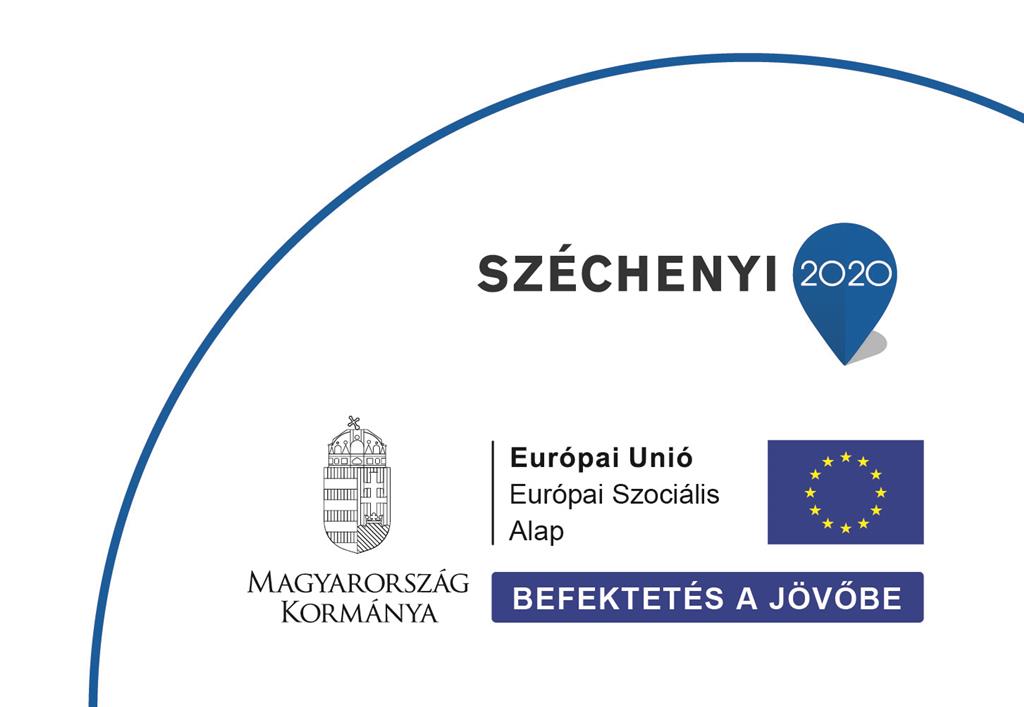 